MYSZKA PEPCIAPewnego dnia myszka Pepcia wyszła ze swej norki na poszukiwanie przygód (język wysuwamy daleko do przodu). Rozglądała się dookoła (język oblizuje szeroko otwarte usta). Poszła w lewo ( język dotyka lewego kącika warg). Popatrzyła do góry na rosnące na drzewach szyszki (język dotyka górnej wargi) i w dół na mięciutki mech (język wysunięty na brodę). W oddali słychać było odgłosy leśnych ptaków, które myszka próbowała naśladować (naśladujemy razem z myszką):o Kuku, kuku, kuku – tak kuka kukułkao Huuhuu, huuhuu, huuhuu – słychać sowęo Puk, puk, puk – tak stukał dzięcioł w drzewa.Po takiej wędrówce myszka Pepcia poczuła się zmęczona i głodna, Wyjęła śniadanie z torby i zaczęła je jeść (naśladujemy ruchy żucia). Po zjedzeniu myszka oblizała wąsiki (język oblizuje górną wargę) oraz ząbki (język oblizuje górne i dolne zęby). Zrobiło się późno, więc myszka wróciła do domu. Umyła zęby (język oblizuje górne i dolne zęby) i wypłukała buzię (nabieramy do ust powietrza i poruszamy policzkami). Potem ubrała piżamkę i poszła spać (chrapiemy).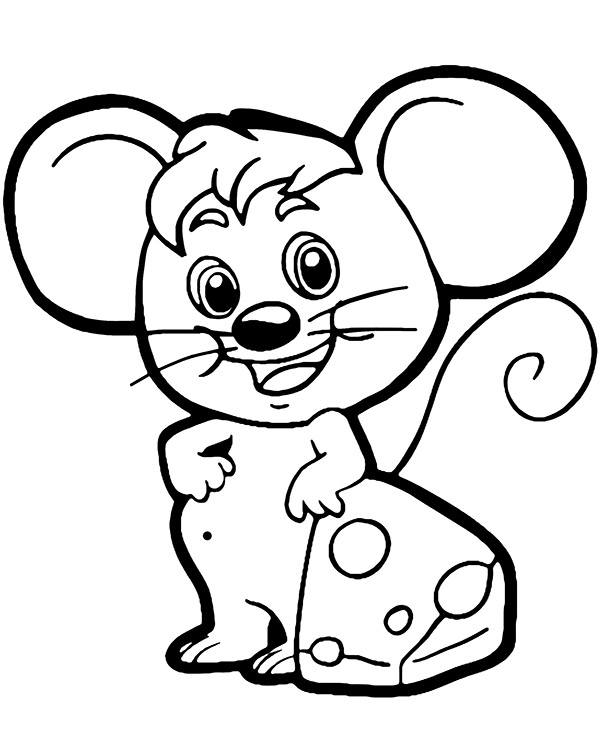 